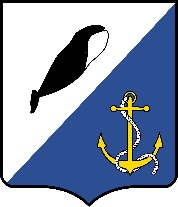 АДМИНИСТРАЦИЯ      ПРОВИДЕНСКОГО ГОРОДСКОГО ОКРУГАПОСТАНОВЛЕНИЕВ целях уточнения отдельных положений муниципальной программы «Стимулирование экономической активности населения Провиденского городского округа на 2016-2020 годы», утвержденной постановлением Администрации Провиденского городского округа от 06 мая 2016 года № 116, Администрация Провиденского городского округаПОСТАНОВЛЯЕТ:1. Внести в постановление Администрации Провиденского городского округа от 06 мая 2016 года № 116 «Об утверждении Муниципальной программы «Стимулирование экономической активности населения Провиденского городского округа на 2016-2020 годы» следующие изменения:1.1. В Паспорте муниципальной программы:абзац  «Перечень подпрограмм» дополнить пунктом «Подпрограмма «Поддержка хозяйствующих субъектов, осуществляющих деятельность в поселке городского типа Провидения»;в абзаце «Общий объем бюджетных ассигнований Муниципальной программы составляет»  цифры  «16439,6» заменить цифрами  «17260,1»;                                                                                         в абзаце «2020 год - за счет средств окружного бюджета» цифры «2264,5» заменить цифрами «3085,0»  	1.2. Дополнить Муниципальную программу «Стимулирование экономической активности населения Провиденского городского округа на 2016-2020 годы», приложением 4 следующего содержания:«Приложение 4к муниципальной программе«Стимулирование экономической активности населения Провиденского городского округа на 2016-2020 годы»ПАСПОРТПодпрограммы «Поддержка хозяйствующих субъектов, осуществляющих деятельность в поселке городского типа Провидения» муниципальной программы «Стимулирование экономической активности населения Провиденского городского округа на 2016-2020 годы» Содержание задачи и обоснование необходимости ее решения программными методамиРазвитие предпринимательства в Провиденском городском округе сдерживается расположением в Арктической зоне и, соответственно, высокой капиталоемкостью производств, связанной с «северным удорожанием».Специфическими факторами «северного удорожания» являются значительные издержки, связанные со сложными природно-климатическими условиями, высоким уровнем затрат на электроэнергию, повышенной стоимостью рабочей силы.Данная Подпрограмма направлена на поддержку хозяйствующих субъектов в условиях ухудшения ситуации в связи с распространением новой коронавирусной инфекции.II. Основные цели и задачи ПодпрограммыЦелями настоящей Подпрограммы является поддержка хозяйствующих субъектов в условиях ухудшения ситуации в связи с распространением новой коронавирусной инфекции. Достижение поставленных целей предполагается осуществить путем снижения издержек субъектов предпринимательской деятельности на ведение бизнеса в поселке городского типа Провидения.III. Сроки и этапы реализации ПодпрограммыРеализация Подпрограммы рассчитана на 2020 год (без разделения на этапы).IV. Ресурсное обеспечение ПодпрограммыФинансирование Подпрограммы осуществляется за счет средств бюджета Чукотского автономного округа. Всего по Подпрограмме составляет 820,5 тыс. рублей, из них по годам:2020 год - за счет средств окружного бюджета – 820,5 тыс. рублей;за счет средств местного бюджета – 0,0 тыс. рублей».V. Перечень целевых индикаторов (показателей) ПодпрограммыВ целях контроля выполнения мероприятий Программы определены следующие целевые индикаторы и показатели, характеризующие эффективность выполнения программных мероприятий:2.Обнародовать настоящее постановление на официальном сайте Провиденского городского округа.3. Контроль за исполнением настоящего постановления возложить Управление финансов, экономики и имущественных отношений Администрации Провиденского городского округа (Веденьева Т.Г.). Глава администрации 					                     С.А. ШестопаловПодготовлено:						Сапрыкина М.Б.Согласовано:						Пожидаева Е.С.                                                                                 Рекун Д.ВРазослано: дело, УФЭИОот08 июня  2020 г.  №157пгт. ПровиденияО внесении изменений в постановление администрации Провиденского городского округа от 06 мая 2016 года № 116 «Об утверждении муниципальной программы «Стимулирование экономической активности населения Провиденского городского округа на 2016-2020 годы»Ответственный исполнитель подпрограммыУправление финансов, экономики и имущественных отношений администрации Провиденского городского округаСоисполнители подпрограммыОтсутствуютУчастники подпрограммыОтсутствуютПрограммно-целевые инструменты подпрограммыПодпрограмма не содержит ведомственные целевые программыЦель ПодпрограммыСоздание благоприятных условий для роста предпринимательской активности населения в поселке городского типа Провидения в условиях ухудшения ситуации в связи с распространением новой коронавирусной инфекции.Целевые индикаторы (показатели) ПодпрограммыКоличество субъектов малого и среднего предпринимательства, получивших государственную поддержку Сроки и этапы реализацииПодпрограммы2020 год (без разделения на этапы)Объемы финансовых ресурсов ПодпрограммыВсего по Подпрограмме составляет 820,5 тыс. рублей, из них по годам:2020 год - за счет средств окружного бюджета – 820,5;за счет средств местного бюджета – 0,0 тыс. рублей.Ожидаемые результаты реализации Подпрограммы Реализация мероприятий Подпрограммы будет способствовать развитию предпринимательской деятельности в поселке городского типа Провидения в условиях ухудшения ситуации в связи с распространением новой коронавирусной инфекции.№ п/пПоказатель (индикатор) (наименование)Ед. изм.ГодыГоды№ п/пПоказатель (индикатор) (наименование)Ед. изм.20201.Количество хозяйствующих субъектов, получивших поддержку, из них по мероприятиям:XX1.1.Поддержка субъектов предпринимательской деятельности в поселке городского типа Провиденияед.Не менее 1